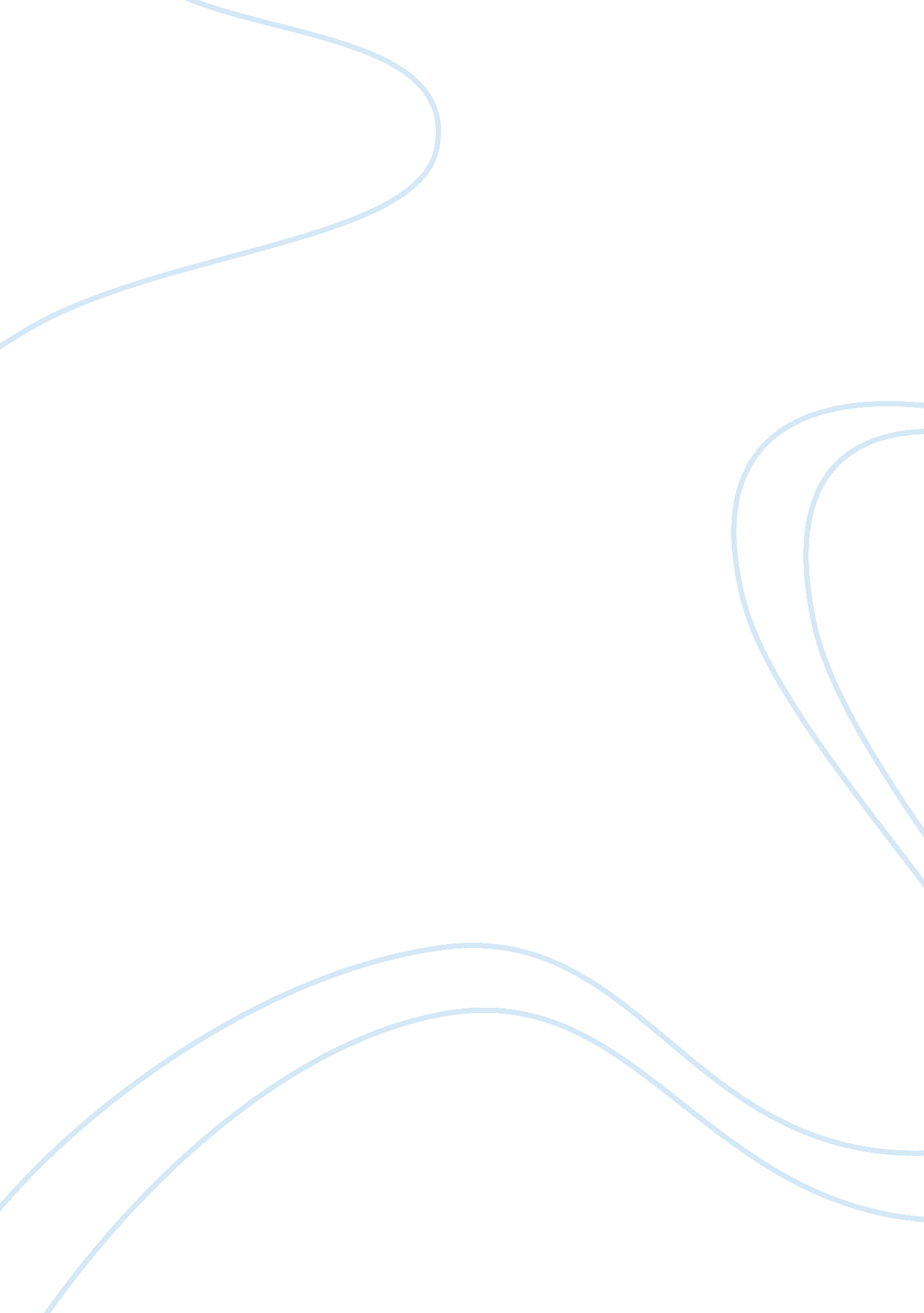 My sisters keeper by jodi picoultLiterature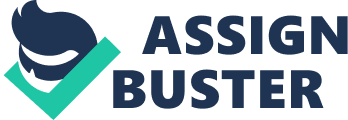 Anna appoints a lawyer, Campbell Alexander, so as to emancipate herself medically from her parents which may give her rights to make decisions for herself. She plans to sue her parents in order to gain rights over her own body. 
Towards the end of the novel, we learn that it is Kate's influence that has made Anna initiate the lawsuit. Kate chooses to die rather than spending every moment of her life in the hospital bed. As luck has it, Anna meets with misfortune. On being granted medical emancipation, Anna and Campbell return to the hospital when they meet with a terrible accident which renders Anna's brain dead. On Campbell's decision, Anna's kidney is donated to Kate and she survives. 
In the epilogue of the novel, we read Kate's grief on her sister's departure. Kate escapes from cancer forever. She mentions her mother anticipating Anna's come back and how her father starts drinking. They become closer to the family of Campbell. Everyone has his share of joy when Campbell marries his girlfriend and Jesse; Kate's brother is reformed and joins the Police force. 
We become sentimental as we find Kate immortalizing Anna through the scars on her body made by the kidney transplant. The novel leaves with us some questions and doubts. Is it safe to take any extreme measure to save your child's life, even if it risks someone else's Is there a purpose in trying to discover our selves Does this quest make us any less Should we follow our own heart or let others lead us 
Amidst our doubts, " My Sister's Keeper" does not cease to be a mixture of wisdom, excellence and also controversy. 